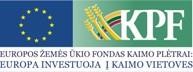 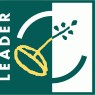 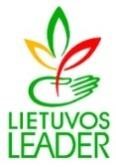 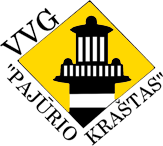 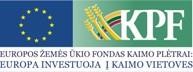 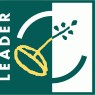 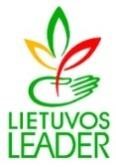 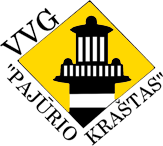 VIETOS VEIKLOS GRUPĖ „PAJŪRIO KRAŠTAS”VIETOS VEIKLOS GRUPĖS „PAJŪRIO KRAŠTAS“ 2016-2023 METŲ VIETOS PLĖTROS STRATEGIJAInformacinių ir mokomųjų renginių dalyvių suvestinė2020 m.Eil. nr.DataPavadinimas, apibūdinimas VPS priemonėDalyviaiDalyvių skaičiusVietaPastabos2020-03-05Mokymai potencialiems pareiškėjams „Trumposios maisto tiekimo grandinės organizavimas ir kooperacija“VPS priemonės „Investicijos į materialųjį turtą“ (kodas LEADER-19.2-4) veiklos sritis „Parama žemės ūkio produktų perdirbimui ir rinkodarai“ (kodas LEADER-19.2-4.2); VPS priemonės „Pelno nesiekiančių organizacijų verslumo ir partnerystės skatinimas“  veiklos srities „Parama smulkių veiklos vykdytojų bendradarbiavimui organizuojant bendrus darbo procesus ir siekiant plėtoti į verslumą orientuotas veiklas“ Nr. LEADER-19.2-SAVA-5.1Ūkininkai, maisto perdirbėjai25Dusetos, Zarasai, RokiškisOrganizuoja VVG „Pajūrio kraštas“2020-09-24INFORMACINIS RENGINYS VPS priemonės „Pelno nesiekiančių organizacijų verslumo ir partnerystės skatinimas“ (kodas LEADER-19.2-SAVA-5) veiklos sritis „Parama ekonominės veiklos skatinimui ir paslaugų kūrimui kaimiškose vietovėse“ (kodas LEADER.19.2-SAVA-5.2)Bendruomenės, NVO17Gargždai 2020-10-09INFORMACINIS RENGINYS „Sveikesnis maistas – geresnis gyvenimas“ VPS priemonės veiklos sritis „Parama žemės ūkio produktų perdirbimui ir rinkodarai“ (kodas LEADER.19.2-4.2)Ūkininkai, maisto perdirbėjai, kitų VVG atstovai, bendruomenės, verslas47Vėžaičiai, VeiviržėnaiOrganizuoja LITFOOD ir VVG „Pajūrio kraštas“2020-10-15INFORMACINIS RENGINYS „Socialinis verslas – galimybės ar įsipareigojimai“VPS priemonės veiklos sritis „Parama ekonominės veiklos skatinimui ir paslaugų kūrimui kaimiškose vietovėse“ (LEADER-19.2-SAVA-5.2)Bendruomenės, NVO, Vietos valdžios atstovai25GargždaiOrganizuoja VVG „Pajūrio kraštas“ ir LISVA – soc. Verslo asociacija2020-10-20INFORMACINIS RENGINYS/ APSKRITOJO STALO DISKUSIJA „Lietuvos kaimo plėtros 2014-2020 m. programos įgyvendinimo aktualijos“ VPS priemonės „pelno nesiekiančių organizacijų verslumo ir partnerystės skatinimas“ veiklos sritis „Parama ekonominės veiklos skatinimui ir paslaugų kūrimui kaimiškose vietovėse“  (LEADER-19.2-SAVA-5.2)Bendruomenės, NVO20VėžaičiaiOrganizuoja LKBS ir VVG „Pajūrio kraštas“